……………………… MESLEKİ VE TEKNİK ANADOLU LİSESİ 2015-2016 EĞİTİM-ÖĞRETİM YILI ELEKTRİK ELEKTRONİK TEKNOLOJİSİ ALANI 11. SINIF BASKI MAKİNELERİ DERSİ MODÜLLÜ YILLIK DERS PLANIBu plan 2551 Sayılı Tebliğler Dergisindeki Ünitelendirilmiş Yıllık Plan Örneğine göre hazırlanmıştır. Konular, MEGEP- BASKI MAKİNELERİ DERSİ MODÜLLERİNE ne  göre hazırlanmıştır.               2104 VE 2488 S.T.D.den Atatürkçülük konuları plana eklenmiştir                                                                                                                                                            							                                          																		      UYGUNDURZÜMRE ÖĞRETMENLERİ														                                                                                  ……./……./2015………..…………………………………………………………………………………………………..													     Okul Müdürü																						AyHf.St.HEDEF VE DAVRANIŞLARMODÜL-ÜNİTE-KONULARÖĞRENME- ÖĞRETME YÖNTEM VETEKNİKLERİKULLANILAN EĞİTİM TEKNOLOJİLERİ, ARAÇ VE GEREÇLERDEĞERLENDİRME  (Hedef ve Davranışlara Ulaşma düzeyi)EKİM28 EYLÜL2 EKİM81. Müşteriyi cihaz konusunda bilgilendirmek (Seçim yapmak) ve kullanmasını öğretecektir. MODÜL : FOTOKOPİ KULLANIMI VE BAKIMLARIA. FOTOKOPİNİN KULLANILMASI 1. Siyah Beyaz Fotokopinin Kullanım Göstergesinin Tanıtılması 2. Renkli Fotokopinin Kullanım Göstergesinin Tanıtılması 3. Teknik Özellikler4. Analog ve Dijital Fotokopi Arasındaki Farklar 5. Servis El Kitapçığı 6. Temel İşlemler                 7. Hata Mesajları Anlatım,soru-cevapGösteri, uygulamaModül Kitapları ve Yardımcı KaynaklarAtatürk’ün Milli Eğitime verdiği önemEKİM5 – 9EKİM82. Cihazda kullanılan tonerin ilavesini, sarf malzemelerinin stoklanması ve periyodik bakımlarını yapabilecektir. B. PPC‟LERİN BAKIMI 1. PPC Montajı İçin Kurulum Esnasında Alınacak Önlemler 2. Makinenin Yatay (Seviye) Yerleştirilmesi 3. Güç (Voltaj Birim Gerilimi) ve Akım Kapasitesi 4. Ozon Gazı Oluşumu 5. Paketleme Materyalleri ve Kullanım Malzemelerinin Uygun Şekilde Kaldırılması 6. Fotokopi Makinesinin Bakımı 7. Kullanılan Malzemelerin Kontrolü 8. Periyodik Kontrol Anlatım,soru-cevapGösteri, uygulamaModül Kitapları ve Yardımcı KaynaklarEKİM12 – 16EKİM81. Fotokopi kağıt hareketini sağlayan elemanların kontrol ve değişimini yapabilecektir. 2. Kağıt besleme tepsilerinin bakım ve onarımını ek donanım elemanlarının montajını yapabilecektir. MODÜL : FOTOKOPİ KAĞIT BESLEME SİSTEMİA. KAĞIT BESLEME 1. Yapısı ve Görevleri 2. Sürücü Sistemindeki Dişliler Anlatım,soru-cevapGösteri, uygulamaModül Kitapları ve Yardımcı KaynaklarAtatürk’ün Cumhuriyetçilik ilkesiEKİM19 – 23EKİM8B. OPSİYONEL EKİPMANLAR 1. Otomatik Doküman Besleyici (ADF Automatic Document Feeder) a) Tip I     b) Tip II      c) Tip III    d) Kayışsız (Belt) DF Anlatım,soru-cevapGösteri, uygulamaModül Kitapları ve Yardımcı KaynaklarEKİM-26 - 30EKİM82. Ters Çevirmeli Otomatik Doküman Besleyici (Reversing ADF) 3. Geniş Kapasiteli Besleme (LCF Large Capacity Feeder) 4. Geniş Kapasiteli Kaset (LCC Large Capacity Cassette) 5. Kağıt Besleme Pedestalı (PFP Paper Feed Pedestal) Anlatım,soru-cevapGösteri, uygulamaModül Kitapları ve Yardımcı KaynaklarCumhuriyet Bayramı ve Cumhuriyetin önemiKASIM2 – 6KASIM86. Otomatik Dubleks Cihazı (ADD Automatic Duplexing Device)                7. Ayırıcı (Sorter) 8. Anahtar Kopya Sayıcı (Key Copy Counter) 9. Nem Kurutucu (Damp Heater)    10. Kağıt BoyutlarıAnlatım,soru-cevapGösteri, uygulamaModül Kitapları ve Yardımcı KaynaklarKASIM9 – 13KASIM81. Korona ve drum ünitesindeki arızayı tespit ederek onarım veya parça değişimini yapabilecektir.MODÜL : FOTOKOPİ MAKİNELERİNDE GÖRÜNTÜ OLUŞTURMAA. ANA ŞARJ VE DRUM ÜNİTESİ1. Drum Ünitesi             2. Şarj Korona Ünitesi3. Led Silme Dizisi (Birinci Deşarj Lambası) 4. Transfer Korona Teli5. Ayırma Korona Teli        6. İkinci Deşarj Lambası 7. Drum Isıl Direnci (Termistör)Anlatım,soru-cevapGösteri, uygulamaModül Kitapları ve Yardımcı Kaynaklar10 Kasım Atatürk’ü Anma ve Atatürk’ün kişiliğiKASIM16 – 20KASIM81. Korona ve drum ünitesindeki arızayı tespit ederek onarım veya parça değişimini yapabilecektir.8. Ön Transfer Deşarj Lambası9. Ayırıcı Tırnak ve Kazıyıcı 10. Temizleme Bıçağı 11. Toner Toplama Bıçağı12. Toner Toplama Burgusu13. Toner Torbası14. Lazer ÜnitesiAnlatım,soru-cevapGösteri, uygulamaModül Kitapları ve Yardımcı Kaynaklar1.YAZILISINAVIKASIM23 – 27KASIM82. Geliştirici (developer) ünitesindeki arızayı tespit ederek onarım veya parça değişimini yapabilecektir.B. GELİŞTİRİCİ (DEVELOPER) ÜNİTESİ1. Fotoiletkenler 2. Geliştirici (Developer) Ünitesi3. Geliştirici Materyali (Toner)Anlatım,soru-cevapGösteri, uygulamaModül Kitapları ve Yardımcı Kaynaklar24 Kasım Öğretmenler günü ve önemiARALIK30 KASIM4 ARALIK82. Geliştirici (developer) ünitesindeki arızayı tespit ederek onarım veya parça değişimini yapabilecektir.4. Karıştırıcı Ünitesi5. Manyetik Silindir (Geliştirici Kovanı) 6. Doktor Bıçağı7. Toner Dolu AlgılayıcısıAnlatım,soru-cevapGösteri, uygulamaModül Kitapları ve Yardımcı KaynaklarAtatürk’ün Laiklik ilkesiARALIK7 – 11ARALIK81. Cam mercek ve aynaların temizliğini yapabilecektir. MODÜL : FOTOKOPİ MAKİNELERİNDE OPTİK OKUMAA. FOTOKOPİNİN ÇALIŞMASI 1. Fotokopi Makinelerinin Çeşitleri a) Analog Fotokopi Makineleri Anlatım,soru-cevapGösteri, uygulamaModül Kitapları ve Yardımcı KaynaklarARALIK14 – 18ARALIK81. Cam mercek ve aynaların temizliğini yapabilecektir. b) Dijital Fotokopi Makinesi c) Dijital Fotokopi Makinesinin Avantajları Anlatım,soru-cevapGösteri, uygulamaModül Kitapları ve Yardımcı KaynaklarAtatürk’ün İnkılapçılık ilkesiARALIK21 – 25ARALIK82. Optik sistemdeki arızalı cam mercek ve aynaların değişimini hatasız yapabilecektir. B. SİSTEM ELEMANLARININ YAPISI VE GÖREVLERİ 1. Orijinal Cam               2. Taşıyıcı 1 3. Taşıyıcı 2                    4. Mercek Ünitesi Anlatım,soru-cevapGösteri, uygulamaModül Kitapları ve Yardımcı KaynaklarARALIK28 – 31ARALIK82. Optik sistemdeki arızalı cam mercek ve aynaların değişimini hatasız yapabilecektir. 5. Ayna Ünitesi                            6. Ayna 6 7. Exposure Aralığı Camı 8. Kopya Alanı Göstergesi ÜnitesiAnlatım,soru-cevapGösteri, uygulamaModül Kitapları ve Yardımcı KaynaklarAtatürk’ün Devletçilik ilkesiOCAK4 – 8OCAK81. Arızalı fırınlama ünitesi elemanlarını en kısa sürede ve verilen garanti süresi içinde arıza yapmayacak şekilde onarımını ve değişimini yapabileceksiniz. MODÜL : FOTOKOPİ MAKİNESİ BASKI VE FIRINLAMA (FUSER) ÜNİTESİA.FIRINLAMA (FUSER) ÜNİTESİ 1. Isıtıcı Lamba Anlatım,soru-cevapGösteri, uygulamaModül Kitapları ve Yardımcı Kaynaklar2.YAZILISINAVIOCAK11 – 15OCAK81. Arızalı fırınlama ünitesi elemanlarını en kısa sürede ve verilen garanti süresi içinde arıza yapmayacak şekilde onarımını ve değişimini yapabileceksiniz. 2. Isı Merdanesi 3. Pres Merdanesi Anlatım,soru-cevapGösteri, uygulamaModül Kitapları ve Yardımcı KaynaklarTELAFİSINAVIOCAK18 – 22OCAK81. Arızalı fırınlama ünitesi elemanlarını en kısa sürede ve verilen garanti süresi içinde arıza yapmayacak şekilde onarımını ve değişimini yapabileceksiniz. 4. Üst Çıkış Merdanesi 5. Alt Çıkış Merdanesi Anlatım,soru-cevapGösteri, uygulamaModül Kitapları ve Yardımcı KaynaklarAyHf.St.HEDEF VE DAVRANIŞLARMODÜL-ÜNİTE-KONULARÖĞRENME- ÖĞRETME YÖNTEM VETEKNİKLERİKULLANILAN EĞİTİM TEKNOLOJİLERİ, ARAÇ VE GEREÇLERDEĞERLENDİRME  (Hedef ve Davranışlara Ulaşma düzeyi)ŞUBAT8 – 12ŞUBAT82. Kağıt çıkış ünitesi elemanlarını en kısa sürede ve verilen garanti süresi içinde arıza yapmayacak şekilde onarımını ve değişimini yapabileceksinizB. TEMİZLEME ÜNİTESİ1. Isı Merdanesi Temizleme Bıçağı Anlatım,soru-cevapGösteri, uygulamaModül Kitapları ve Yardımcı KaynaklarAtatürk’ün Milliyetçilik ilkesiŞUBAT15 – 19ŞUBAT82. Kağıt çıkış ünitesi elemanlarını en kısa sürede ve verilen garanti süresi içinde arıza yapmayacak şekilde onarımını ve değişimini yapabileceksiniz2. Keçe Temizleme FırçasıAnlatım,soru-cevapGösteri, uygulamaModül Kitapları ve Yardımcı KaynaklarŞUBAT22 – 26ŞUBAT81. Yüksek gerilim ünitelerini ile sayıcı ve göstergeleri yenileri ile değiştirebilecektir. MODÜL : FOTOKOPİ MAKİNESİ MOTOR VE KONTROL ÜNİTELERİA. DEVRE DİYAGRAM TİPLERİ İLE SAYICI VE GÖSTERGELER 1. HVPS Yüksek Voltaj Ünitesi 2. Baskı Devre Kartı Diyagramı 3. DC Kablo-Donatımı Bağlantı Diyagramı 4. Kontrol Blok Diyagramı 5. Bölgesel Kablo-Donatımı Diyagramı 6. Elektriksel Parça Düzeni  Kablo-Donatımı Bağlantı Diyagramı 8. Sayıcı ve Gösterge Üniteleri 9. Devre Diyagramlarının Okunması  Anlatım,soru-cevapGösteri, uygulamaModül Kitapları ve Yardımcı KaynaklarAtatürk’ün Halkçılık ilkesiMART29 ŞUBAT4 MART82. Isı kontrol ünitesini değiştirebilecektir. B. PPC DEVRE APLĠKASYONLARI (UYGULAMALARI) 1. Isı Tespit Ünitesi a) Fırın(Fusing) Ünitesi Sıcaklık Kontrolü b) Drum Ünitesi Sıcaklık Kontrolü 2. Termistör Atıklığının Tespiti Anlatım,soru-cevapGösteri, uygulamaModül Kitapları ve Yardımcı KaynaklarMART7 – 11MART83. Okuyucu sensörleri yenileri ile değiştirebilecektir. C. OTO-TONER SENSÖR DEVRESİ 1. Devre Yapısı 2. Oto-Toner Sensör İşlemi a) Toner Temini (Toner Supply) b) Toner Yoğunluk Kontrolü c) Toner Bitme Algılaması Anlatım,soru-cevapGösteri, uygulamaModül Kitapları ve Yardımcı Kaynaklar12 MART İSTİKLAL MARŞININ KABULÜMART14 – 18MART84. Exposure kontrol devresini değiştirebilecektir. D. EXPOSURE (POZLANDIRMA) KONTROL DEVRESİ 1. Exposure Kontrol Devresi 2. Lamba Regülatör İşlemi 3. Otomatik Exposure Sensör Devresi 4. Lamba Regülatör Devresi 5. Aritmetik ve Kontrol Devresi Anlatım,soru-cevapGösteri, uygulamaModül Kitapları ve Yardımcı Kaynaklar18 Mart Çanakkale Zaferi ve önemiMART21 – 25MART85. Motor ve kontrol arızalarının giderilmesini yapabilecektir. E. MOTOR PRENSİPLERİ VE MOTOR SÜRÜCÜ DEVLERİ 1. Fotokopi Makinesinde Kullanılan Motorlar ve Motor Temelleri 2. Ic Motor (Fırçasız Doğru Akım Motoru) a) Fırçasız Doğru Akım Motoru Yapısı b) Fırçasız Doğru Akım Motorunun Çalışma Prensibi c) Brushless Motor (Fırçasız Motor) Sürücü Devresi 3. Step Motor (Adım Motor) Özellikleri a) Adım Motorların Üstünlülleri   b) Adım Motorlarının Temelleri c) Adım Motor Sürücü Devresi  d) Mantık Sıralayıcı e) Transistörlü Adım Motor Sürücü Devresi   f) Adım Motorların Uyartımı Anlatım,soru-cevapGösteri, uygulamaModül Kitapları ve Yardımcı KaynaklarAtatürk’ün Çocuk SevgisiMART28 MART1 NİSAN81. Baskı makinesi arızalı mürekkep birimlerinideğiştirebilecektir.MODÜL : PRİPORT BASKI ÜNİTESİ VE MALZEMELERİ  A. BASKI ÜNİTESİ 1. Makinenin Kurulumu2. Parça ve Elemanları a) Ön Kısımb) Kâğıt Çıkış Bölümü Anlatım,soru-cevapGösteri, uygulamaModül Kitapları ve Yardımcı KaynaklarNİSAN4 – 8NİSAN82. Baskı makinesi kâğıt çıkış ünitesinde meydana gelecek sayıcı ve göstergeleri yenileri ile değiştirebilecektir.B. PRİPORT KONTROL SİSTEMİ1. Ana Kontrol Paneli2. GöstergeAnlatım,soru-cevapGösteri, uygulamaModül Kitapları ve Yardımcı KaynaklarNİSAN11 – 15NİSAN82. Baskı makinesi kâğıt çıkış ünitesinde meydana gelecek sayıcı ve göstergeleri yenileri ile değiştirebilecektir.3. Alt Kontrol Paneli 4. Sayaç 5. Elektrik Elektronik BileşenleriAnlatım,soru-cevapGösteri, uygulamaModül Kitapları ve Yardımcı Kaynaklar1.YAZILISINAVINİSAN18 – 22NİSAN82. Baskı makinesi kâğıt çıkış ünitesinde meydana gelecek sayıcı ve göstergeleri yenileri ile değiştirebilecektir.6. Motorlar 7. Elektronik Kartlar ve Bağlantı Noktaları Anlatım,soru-cevapGösteri, uygulamaModül Kitapları ve Yardımcı Kaynaklar23 Nisan Ulusal Egemenlik ve Çocuk BayramıNİSAN25 – 29NİSAN81. Baskı (priport) makinesinin her türlü fonksiyonunu eksiksiz kullanabilecektir. MODÜL : PRİPORT KULLANIMI VE BAKIMLARIA. BASKI MAKİNESİ PRİPORT’UN KULLANIMI 1. Kullanılması                 a) Kontrol Paneli 2. Orijinallerin Büyütülmesi veya Küçültülmesi 3. Baskılar Üzerindeki Görüntü Tonunun Değiştirilmesi 4. Ciltli Belgelerin Basılması Anlatım,soru-cevapGösteri, uygulamaModül Kitapları ve Yardımcı KaynaklarMAYIS2 – 6MAYIS81. Baskı (priport) makinesinin her türlü fonksiyonunu eksiksiz kullanabilecektir. 5. Baskının Yeniden Konumlandırılması 6. Baskı Hızının Değiştirilmesi 7. Baskı Yoğunluğunun Değiştirilmesi 8. Yan Yana Baskı 9. Gizli Belgelerin Korunması ve Otomatik Olarak Gruplara Ayırma Anlatım,soru-cevapGösteri, uygulamaModül Kitapları ve Yardımcı Kaynaklar1 MAYIS EMEK VE DAYANIŞMA GÜNÜMAYIS9 – 13MAYIS82. Sarf malzemeleri orijinalleri ile değiştirebilecektir.  B. SARF MALZEMELERİNİN DEĞİŞTİRİLMESİ VE ATILMASI 1. Kâğıt Yerleştirme Ve Boyutunu Değiştirme a). Kâğıt Besleme Ünitesine Kâğıt Yerleştirme b) Kâğıt Besleme Ünitesinde Kâğıdın Boyutunu Değiştirme 2. Mürekkep Kartuşunun Değiştirilmesi 3. Kalıp Rulosunun Değiştirilmesi 4. Master Atım Kutusunun Boşaltılması Anlatım,soru-cevapGösteri, uygulamaModül Kitapları ve Yardımcı KaynaklarMAYIS16 – 20MAYIS83. Uyarı mesajlarını çözüp gerekli tedbirleri alabilecektir. C. UYARI MESAJLARI 1. Hatalı Kâğıt Beslemesinin Giderilmesi a) Doküman Besleme Tablasına Hatalı Besleme b) Kâğıt Besleme Ünitesinde Hatalı Besleme c) Dram Ünitesinde Hatalı Besleme d) Baskı Çıkış Ünitesinde Hatalı Besleme e) Master Besleme Ünitesinde Hatalı Besleme f) Atım Ünitesinde Hatalı Besleme 2. Açık Kapak / Ünite Hatalarının Giderilmesi Anlatım,soru-cevapGösteri, uygulamaModül Kitapları ve Yardımcı Kaynaklar19Mayıs Gençlik ve Spor BayramıMAYIS23 – 27MAYIS84. Makinenin tüm aksamının temizliğini eksiksiz ve emniyet kurallarına uyarak yapabilecektir.D. BAKIM 1. Bakım Ġçin Emniyet Kuralları 2. Baskı Makinesinin Temizlenmesi 3. Bakımdan Kaynaklanan Baskı Hataları a) Kağıdın Arka Tarafının Kirli Olması b) Kağıdın Ön Yüzünün Kirli Olması (Siyah Çizgi/Leke)Anlatım,soru-cevapGösteri, uygulamaModül Kitapları ve Yardımcı KaynaklarHAZİRAN30 MAYIS3 HAZİRAN81. Master hazırlama ünitesindeki arızayı bulp onarımını hatasız yapabilecektir. 2. Tarayıcı sistemdeki her türlü arızayı bulup onarabilecektir. MODÜL  : PRİPORT MASTER HAZIRLAMA ÜNİTESİ VE MALZEMELERİA. BASKI MAKİNESİ1. Baskı Makinesinin Önemi 2. Baskı Makinelerinin Tanımı ve Özellikleri Anlatım,soru-cevapGösteri, uygulamaModül Kitapları ve Yardımcı Kaynaklar2.YAZILISINAVIHAZİRAN6 – 10HAZİRAN81. Master hazırlama ünitesindeki arızayı bulp onarımını hatasız yapabilecektir. 3. Baskı Makinelerinin ÇalıĢması 4. Orijinali Tarama Ünitesi a)Yapısı             b) ÇalışmasıAnlatım,soru-cevapGösteri, uygulamaModül Kitapları ve Yardımcı KaynaklarTELAFİSINAVIHAZİRAN13 – 17HAZİRAN82. Tarayıcı sistemdeki her türlü arızayı bulup onarabilecektir. B. MASTER MALZEMELERİ VE ÖZELLİKLERİ 1. Master (Kalıp) Yapma Ünitesi 2. Master Yapma Ünitesi Kapağı 3. Master Rulo 4. Master Rulo Tutacı, Master Tutucu 5. Termal Yazdırma Kafası 6. Master Atım Kutusunun Görevi 7. Master Atım Kutusunun BoşaltılmasıAnlatım,soru-cevapGösteri, uygulamaModül Kitapları ve Yardımcı Kaynaklar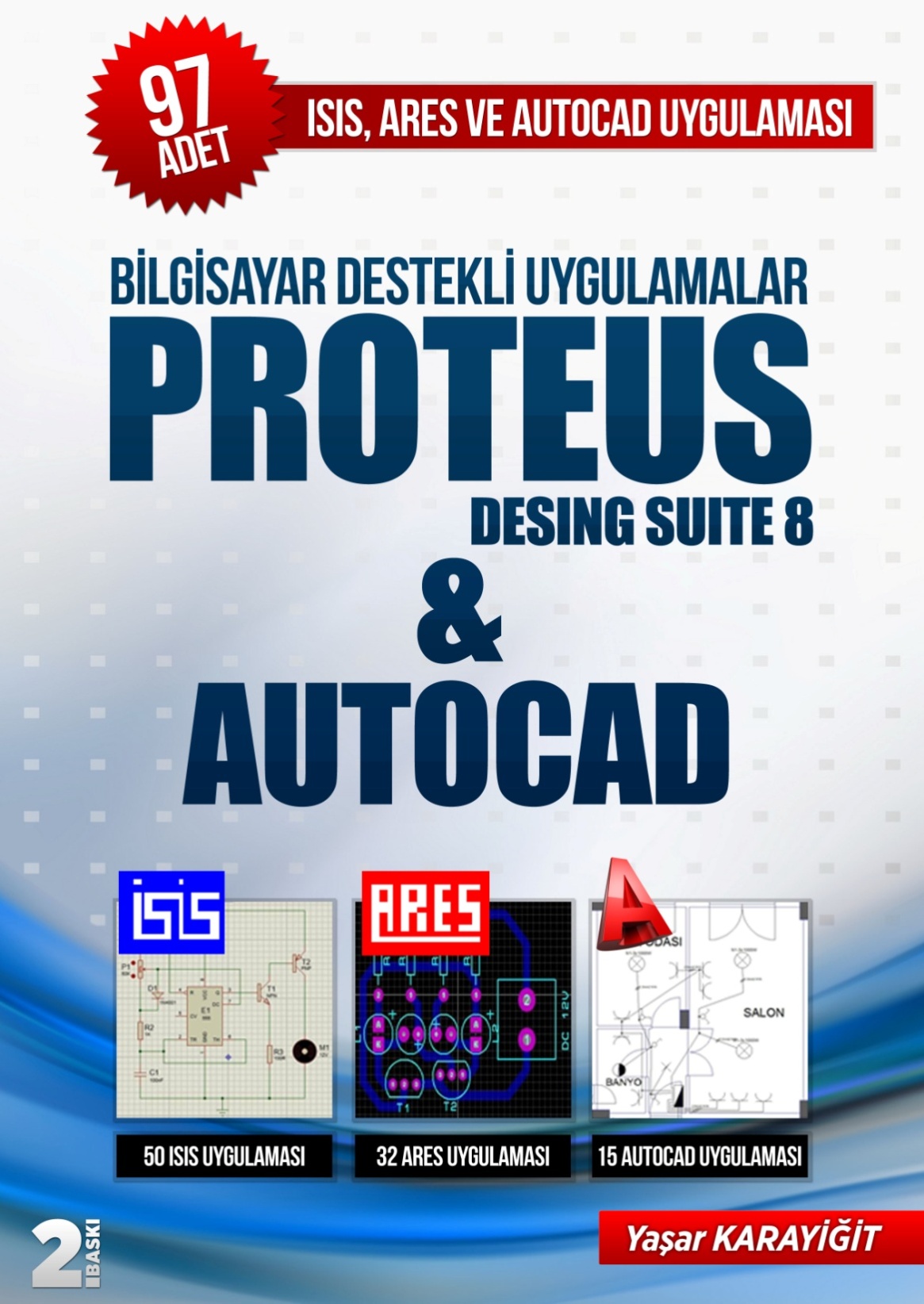 KİTAP A4 KAĞIDI BOYUTUNDA VE 256 SAYFADIR. KİTAP TEMRİN DEFTERİ DÜZENİNDE HAZIRLANMIŞTIR. HER UYGULAMA DA İŞLEM BASAMAKLARI VE ÖĞRENCİ NOT ÇİZELGESİ BULUNMAKTADIR. 2015-2016 EĞİTİM YILI İÇİN TOPLU ALIMLARDA KİTAP FİYATI6 (ALTI) TL’DİR.30 ADET VE ÜZERİ ALIMLARDA KARGO ÜCRETSİZDİR.OKULUNUZA ÜCRETSİZ ÖRNEK KİTAP İSTEMEK İÇİN 0 505 796 55 13NOLU TELEFONU ARAYABİLİRSİNİZ.www.isisares.com adresinden örnek temrinleri ve kitap içeriğini indirebilirsiniz.PARAKENDE ALIM İÇİN ;http://www.kitapyurdu.com/kitap/bilgisayar-destekli-uygulamalar-proteus-desing-suite-8--autocad/357421.htmlhttp://www.babil.com/urun/bilgisayar-destekli-uygulamalar-proteus-desing-suite-8-and-autocad-kitabi-yasar-karayigit